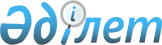 Ақтөбе облысы әкімдігінің 2018 жылғы 18 қаңтардағы № 20 "Субсидияланатын тыңайтқыштар түрлерінің тізбесі және тыңайтқыштарды сатушыдан сатып алынған тыңайтқыштардың 1 тоннасына (килограмына, литріне) арналған субсидиялардың нормаларын бекіту туралы" қаулысына толықтырулар енгізу туралы
					
			Күшін жойған
			
			
		
					Ақтөбе облысы әкімдігінің 2018 жылғы 21 қарашадағы № 503 қаулысы. Ақтөбе облысының Әділет департаментінде 2018 жылғы 26 қарашада № 5956 болып тіркелді. Күші жойылды - Ақтөбе облысы әкімдігінің 2019 жылғы 20 ақпандағы № 69 қаулысымен
      Ескерту. Күші жойылды - Ақтөбе облысы әкімдігінің 20.02.2019 № 69 қаулысымен (алғашқы ресми жарияланған күнінен бастап қолданысқа енгізіледі).
      Қазақстан Республикасының 2001 жылғы 23 қаңтардағы "Қазақстан Республикасындағы жергілікті мемлекеттік басқару және өзін-өзі басқару туралы" Заңының 27-бабына, Қазақстан Республикасы Ауыл шаруашылығы министрінің 2015 жылғы 6 сәуірдегі № 4-4/305 "Тыңайтқыштардың құнын (органикалық тыңайтқыштарды қоспағанда) субсидиялау қағидаларын бекіту туралы" нормативтік құқықтық актілерді мемлекеттік тіркеу Тізілімінде № 11223 тіркелген бұйрығына сәйкес Ақтөбе облысы әкімдігі ҚАУЛЫ ЕТЕДІ:
      1. Ақтөбе облысы әкімдігінің 2018 жылғы 18 қаңтардағы № 20 "Субсидияланатын тыңайтқыштар түрлерінің тізбесі және тыңайтқыштарды сатушыдан сатып алынған тыңайтқыштардың 1 тоннасына (килограмына, литрiне) арналған субсидиялардың нормаларын бекіту туралы" (нормативтік құқықтық актілерді мемлекеттік тіркеу Тізілімінде № 5887 тіркелген, 2018 жылдың 15 ақпанда Қазақстан Республикасы нормативтік құқықтық актілерінің электрондық түрдегі эталондық бақылау банкінде жарияланған) қаулысына мынадай толықтырулар енгізілсін:
      жоғарыда көрсетілген қаулымен бекітілген субсидияланатын тыңайтқыштар түрлерінің тізбесі және тыңайтқыштарды сатушыдан сатып алынған тыңайтқыштардың 1 тоннасына (килограмына, литрiне) арналған субсидиялардың нормалары:
      осы қаулының қосымшасына сәйкес 97, 98, 99 және 100 жолдарымен толықтырылсын.
      2. "Ақтөбе облысының ауыл шаруашылығы басқармасы" мемлекеттік мекемесі заңнамада белгіленген тәртіппен:
      1) осы қаулыны Ақтөбе облысының Әділет департаментінде мемлекеттік тіркеуді;
      2) осы қаулыны мерзімді баспа басылымдарында және Қазақстан Республикасы нормативтік құқықтық актілерінің эталондық бақылау банкінде ресми жариялауға жіберуді;
      3) осы қаулыны Ақтөбе облысы әкімдігінің интернет-ресурсында орналастыруды қамтамасыз етсін.
      3. Осы қаулының орындалуын бақылау Ақтөбе облысы әкімінің орынбасары М.Е. Абдуллинге жүктелсін.
      4. Осы қаулы оның алғашқы ресми жарияланған күнінен бастап қолданысқа енгізіледі.
					© 2012. Қазақстан Республикасы Әділет министрлігінің «Қазақстан Республикасының Заңнама және құқықтық ақпарат институты» ШЖҚ РМК
				
      Ақтөбе облысының әкімі 

Б. Сапарбаев
Ақтөбе облысы әкімдігінің 2018 жылғы 21 қарашадағы № 503 қаулысына қосымшаАқтөбе облысы әкімдігінің 2018 жылғы 18 қаңтардағы № 20 қаулысымен бекітілген
97
Концентрленген кальций нитраты
СаО-32; N- 17
килограмм
120,00
98
Магний азотқышқылды 6- сулы (магний селитрасы)
MgО-15,5; N-11,1
килограмм
135,00
99
Магний күкіртқышқылды 7-сулы
MgО-16,6; SO3-13,2
килограмм
94,00
100
Калий сульфаты (күкіртқышқылды калий)
K2О-51; SO3-45
килограмм
220,00